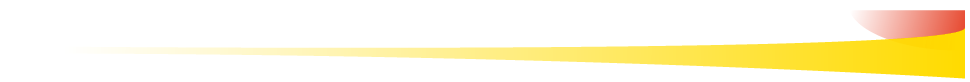 PLANIFICATION D’UN SCÉNARIO D’APPRENTISSAGEStade :	Niveau :	Durée du scénario :  	Stade :	Niveau :	Durée du scénario :  	Stade :	Niveau :	Durée du scénario :  	Stade :	Niveau :	Durée du scénario :  	Stade :	Niveau :	Durée du scénario :  	Stade :	Niveau :	Durée du scénario :  	Leçon :	Titre de la leçon :  	Leçon :	Titre de la leçon :  	Leçon :	Titre de la leçon :  	Leçon :	Titre de la leçon :  	Leçon :	Titre de la leçon :  	Leçon :	Titre de la leçon :  	Question de réflexion :  	Question de réflexion :  	Question de réflexion :  	Question de réflexion :  	Question de réflexion :  	Question de réflexion :  	Période de délibération : Oui Toute la période de classe Intercalée dans la période de classe Intercalée dans la période de classe NonAPPRENTISSAGES VISÉS :Quels seront les apprentissages à viser lors du scénario d’apprentissage?APPRENTISSAGES VISÉS :Quels seront les apprentissages à viser lors du scénario d’apprentissage?SUGGESTION D’UN SCÉNARIO D’APPRENTISSAGE :Qu’est-ce que l’élève sera en mesure de savoir, de comprendre et de faire à la fin du scénario (de la leçon)?SUGGESTION D’UN SCÉNARIO D’APPRENTISSAGE :Qu’est-ce que l’élève sera en mesure de savoir, de comprendre et de faire à la fin du scénario (de la leçon)?PRATIQUES PÉDAGOGIQUES UTILISÉES :Quelles pratiques pédagogiques seront utilisées pour appuyer l’apprentissage de l’élève?ÉVALUATIONS FORMATIVE ET  SOMMATIVE :Observations, Conversations, ProduitsÉV-ÉV-But du scénario d'apprentissage :But du scénario d'apprentissage :LV-LV-ÉTAPE DU SCÉNARIOPRÉACTIVITÉ :ACTIVITÉ :POSTACTIVITÉ :ÉTAPE DU SCÉNARIOPRÉACTIVITÉ :ACTIVITÉ :POSTACTIVITÉ :P-P-ÉTAPE DU SCÉNARIOPRÉACTIVITÉ :ACTIVITÉ :POSTACTIVITÉ :ÉTAPE DU SCÉNARIOPRÉACTIVITÉ :ACTIVITÉ :POSTACTIVITÉ :RÉ-RÉ-ÉTAPE DU SCÉNARIOPRÉACTIVITÉ :ACTIVITÉ :POSTACTIVITÉ :ÉTAPE DU SCÉNARIOPRÉACTIVITÉ :ACTIVITÉ :POSTACTIVITÉ :Vocabulaire et expressions à découvrir :Vocabulaire et expressions à découvrir :ÉTAPE DU SCÉNARIOPRÉACTIVITÉ :ACTIVITÉ :POSTACTIVITÉ :ÉTAPE DU SCÉNARIOPRÉACTIVITÉ :ACTIVITÉ :POSTACTIVITÉ :Éléments langagiers ciblés :Éléments langagiers ciblés :ÉTAPE DU SCÉNARIOPRÉACTIVITÉ :ACTIVITÉ :POSTACTIVITÉ :ÉTAPE DU SCÉNARIOPRÉACTIVITÉ :ACTIVITÉ :POSTACTIVITÉ :Liens disciplinaires possibles :Liens disciplinaires possibles :ÉTAPE DU SCÉNARIOPRÉACTIVITÉ :ACTIVITÉ :POSTACTIVITÉ :ÉTAPE DU SCÉNARIOPRÉACTIVITÉ :ACTIVITÉ :POSTACTIVITÉ :Environnement d’apprentissage :Environnement d’apprentissage :ÉTAPE DU SCÉNARIOPRÉACTIVITÉ :ACTIVITÉ :POSTACTIVITÉ :ÉTAPE DU SCÉNARIOPRÉACTIVITÉ :ACTIVITÉ :POSTACTIVITÉ :Ressources requises :Ressources requises :ÉTAPE DU SCÉNARIOPRÉACTIVITÉ :ACTIVITÉ :POSTACTIVITÉ :ÉTAPE DU SCÉNARIOPRÉACTIVITÉ :ACTIVITÉ :POSTACTIVITÉ :Retour réflexif sur le scénario d’apprentissage : ce qui a fonctionné, ce qui est à changer ou à adapterRetour réflexif sur le scénario d’apprentissage : ce qui a fonctionné, ce qui est à changer ou à adapterRetour réflexif sur le scénario d’apprentissage : ce qui a fonctionné, ce qui est à changer ou à adapterRetour réflexif sur le scénario d’apprentissage : ce qui a fonctionné, ce qui est à changer ou à adapterRetour réflexif sur le scénario d’apprentissage : ce qui a fonctionné, ce qui est à changer ou à adapterRetour réflexif sur le scénario d’apprentissage : ce qui a fonctionné, ce qui est à changer ou à adapter